STATE OF 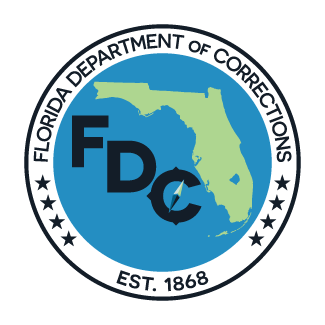 DEPARTMENT OF CORRECTIONSVICTIM INFORMATION AND NOTIFICATION REQUESTIn compliance with 944.605, Florida StatutesIf you are not a victim, access VINE directly at VINELink.com to register for notificationsInmate/Offender Information:Please provide as much information as possible to ensure we registered you for the correct inmate.  Complete a separate form for each inmate/offender.DC Number: _________________  ICOTS Number: _________________Inmate/Offender NAME: _______________________________________  R/S: ___/___ DOB:  ___________Case Number: ____________________  County: ________________ Crime: ______________________________________________  DC Number: _________________  ICOTS Number: _________________Inmate/Offender NAME: _______________________________________  R/S: ___/___ DOB:  ___________Case Number: ____________________  County: ________________ Crime: ______________________________________________  Your information:If you are requesting VINE notifications, please mark the appropriate box. Note that phone notifications will continue to call you until you enter your 4 digit PIN.  Text and email notifications do no repeat.PIN = Any 4 digits.  Will default to last 4 of the phone number if not chosen.Name:  ____________________________________  DOB:  ___________Address: __________________________________________City/State/Zip: __________________________________________Telephone:  (Home) XXXXXXXXXX VINE Notifications: Phone     Text    PIN ____                       (Work) XXXXXXXXXX                          (Cell) XXXXXXXXXX VINE Notifications: Phone     Text    PIN ____Email: ___________________________________ VINE Registration: Yes  Notification Language, if other than English:           Spanish           Creole Name:  ____________________________________  DOB:  ___________Address: __________________________________________City/State/Zip: __________________________________________Telephone:  (Home) XXXXXXXXXX VINE Notifications: Phone     Text    PIN ____                       (Work) XXXXXXXXXX                          (Cell) XXXXXXXXXX VINE Notifications: Phone     Text    PIN ____Email: ___________________________________ VINE Registration: Yes  Notification Language, if other than English:           Spanish           Creole If you are NOT the actual victim:Victim`s Name:  __________________________________________Your relationship to the Inmate: ___________________________________Your relationship to the Victim: ___________________________________Is the victim deceased: Yes Is the victim a minor: Yes    Minor’s DOB: ___________________________Victim`s Name:  __________________________________________Your relationship to the Inmate: ___________________________________Your relationship to the Victim: ___________________________________Is the victim deceased: Yes Is the victim a minor: Yes    Minor’s DOB: ___________________________To better assist you, if you are the victim, survivor or representative for the victim regarding the current case, this is your opportunity to provide us with important information. If you are not the current victim/survivor/representative, please explain why you wish to be notified.   (Attach additional pages, if necessary.):  ______________________________________________________________________________________________________________________________________________________________________________To better assist you, if you are the victim, survivor or representative for the victim regarding the current case, this is your opportunity to provide us with important information. If you are not the current victim/survivor/representative, please explain why you wish to be notified.   (Attach additional pages, if necessary.):  ______________________________________________________________________________________________________________________________________________________________________________To better assist you, if you are the victim, survivor or representative for the victim regarding the current case, this is your opportunity to provide us with important information. If you are not the current victim/survivor/representative, please explain why you wish to be notified.   (Attach additional pages, if necessary.):  ______________________________________________________________________________________________________________________________________________________________________________Upon completion, submit form to: Victim.Services@FDC.MyFlorida.com , orVictim ServicesFlorida Department of Corrections
501 South Calhoun Street
Tallahassee, FL  32399-2500For assistance, contact our office toll-free at 1-877-884-2846, Monday through Friday, 8 a.m. to 5 p.m. Eastern Time.  You may also call directly to our VINE Service for offender information toll-free at 1-877-846-3435, 24 hours a day, 7 days a week.For assistance, contact our office toll-free at 1-877-884-2846, Monday through Friday, 8 a.m. to 5 p.m. Eastern Time.  You may also call directly to our VINE Service for offender information toll-free at 1-877-846-3435, 24 hours a day, 7 days a week.For assistance, contact our office toll-free at 1-877-884-2846, Monday through Friday, 8 a.m. to 5 p.m. Eastern Time.  You may also call directly to our VINE Service for offender information toll-free at 1-877-846-3435, 24 hours a day, 7 days a week.Victims are strongly encouraged to notify the Department of any change in contact information.Updating VINE does not update your information with the Department.Victims are strongly encouraged to notify the Department of any change in contact information.Updating VINE does not update your information with the Department.Victims are strongly encouraged to notify the Department of any change in contact information.Updating VINE does not update your information with the Department.